Thank you so much for putting our media up in your business, office or recreational area. You can change a life. 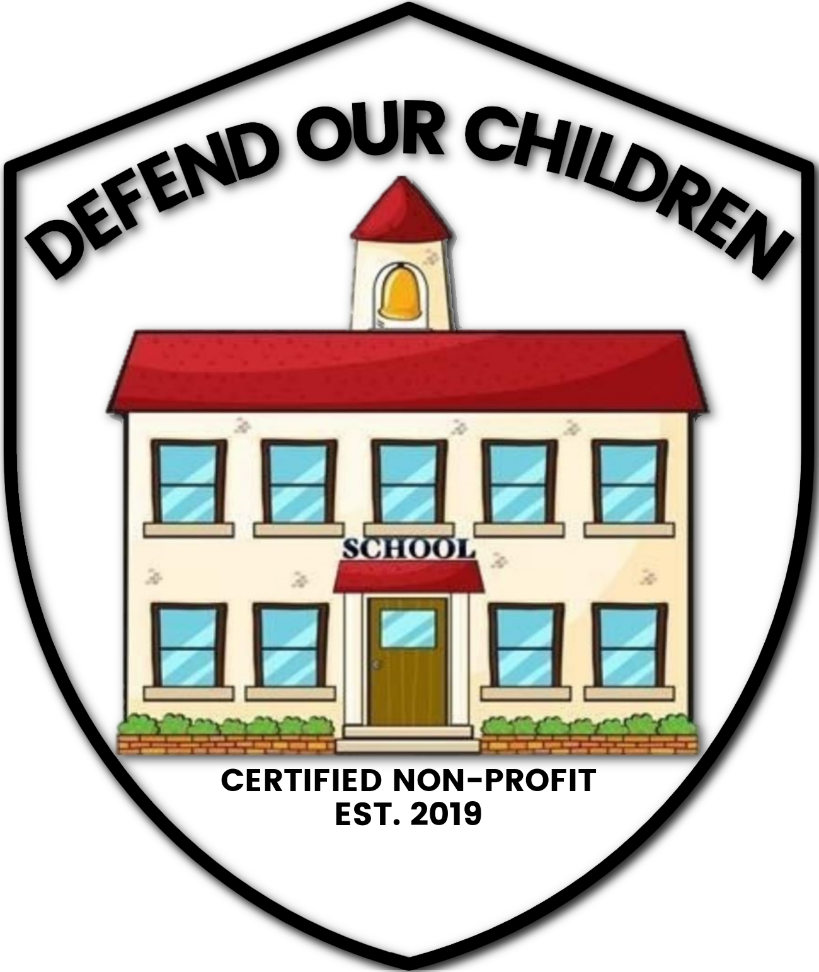 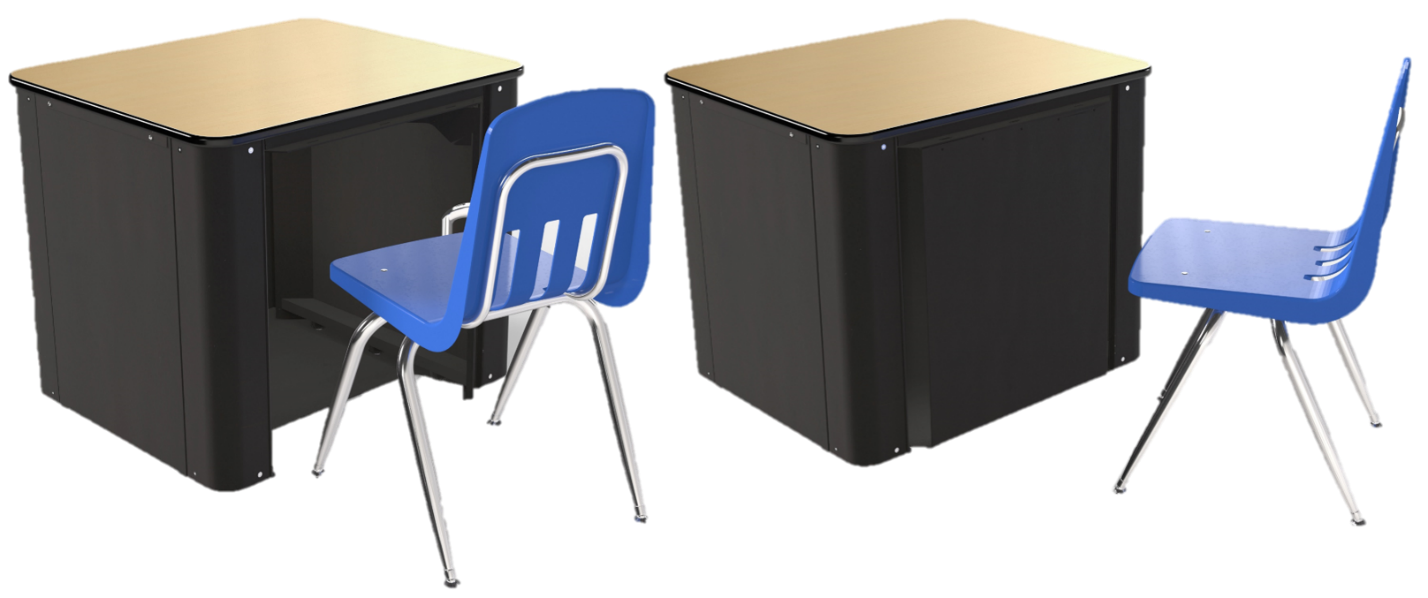 PayPal Donation: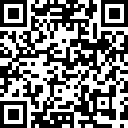 AmazonSmile: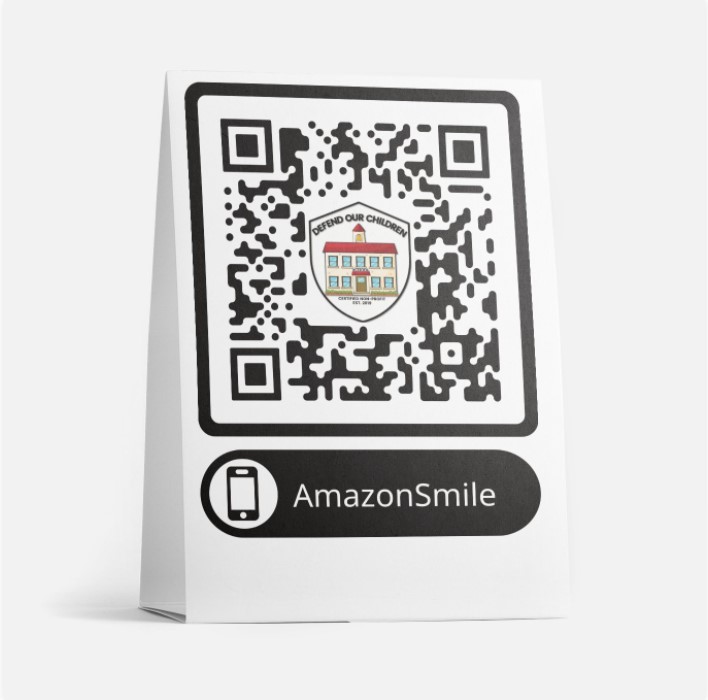 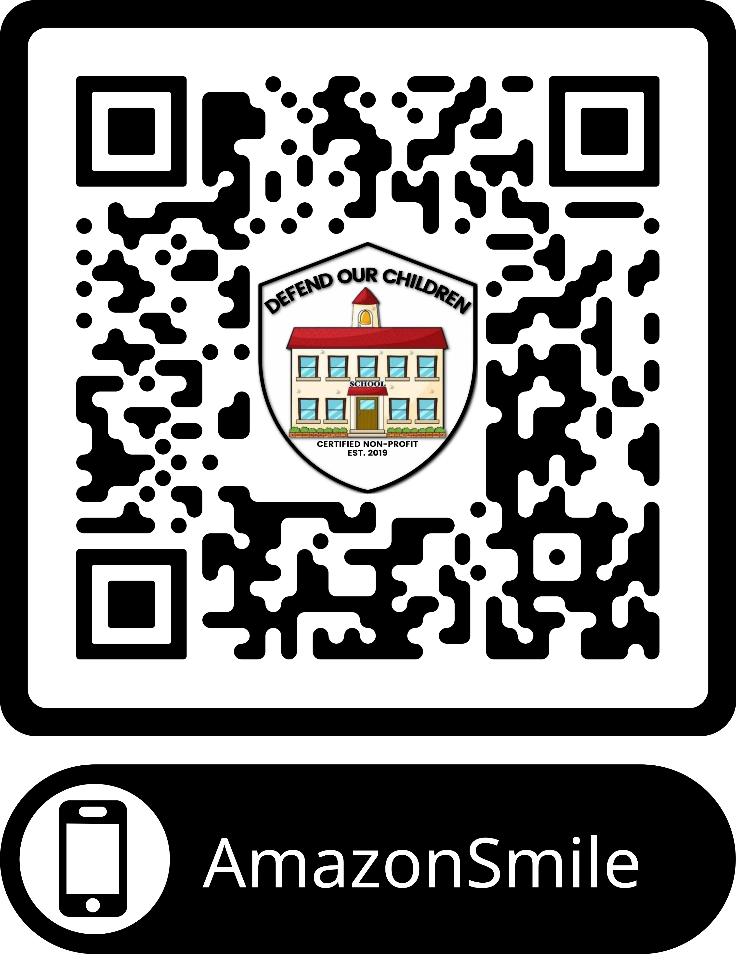 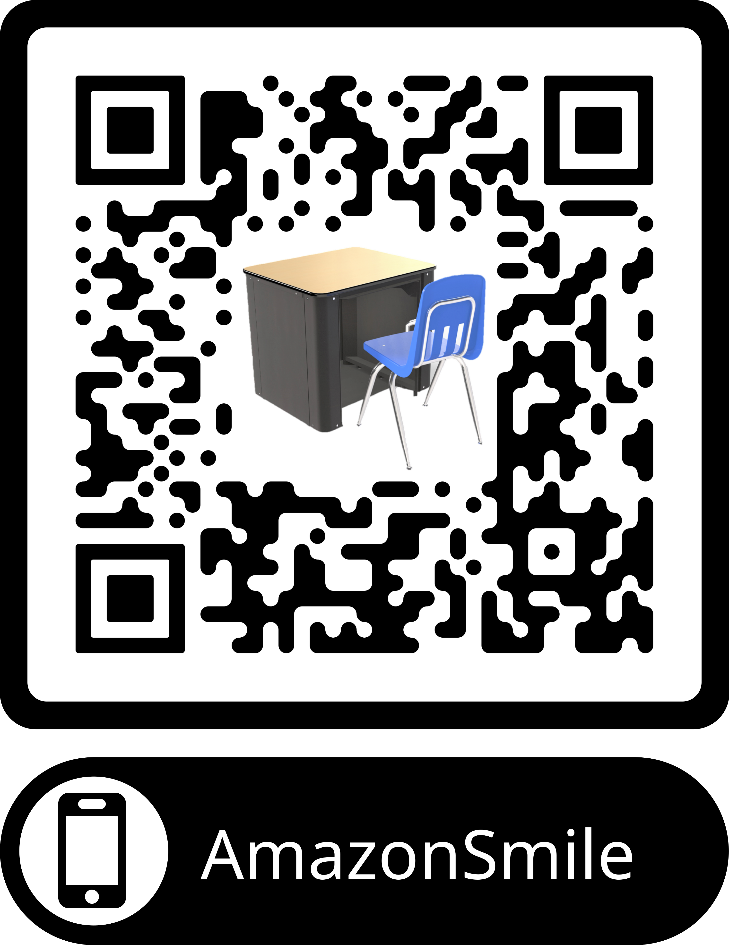 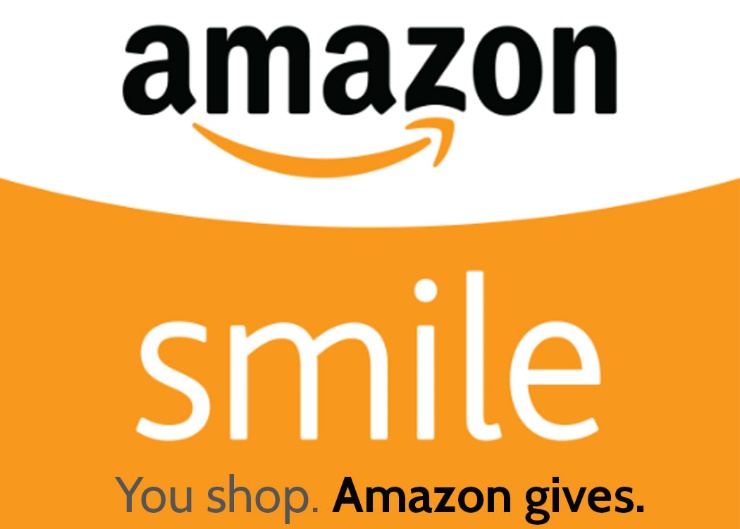 